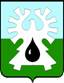 МУНИЦИПАЛЬНОЕ ОБРАЗОВАНИЕ ГОРОД УРАЙХАНТЫ-МАНСИЙСКИЙ АВТОНОМНЫЙ ОКРУГ - ЮГРАДУМА ГОРОДА УРАЙПРОТОКОЛзаседания Думы города Урай шестого созыва28.06.2018                                                                                                          № 2009-00 час.Председательствующий: Александрова Г.П. - председатель Думы города                                                                               Урай.ПрисутствовалиНа заседании присутствует 12 депутатов, имеются 6 доверенностей отсутствующих депутатов (прилагаются).  Двадцатое заседание Думы города Урай является правомочным.На заседании присутствовали: В период с 25.05.2018 по 27.06.2018  Думой города Урай в заочной форме принято два решения: 1) от 13.06.2018  №27 «О награждении Почетной грамотой Думы города Урай».Результат голосования: «за»- 11,  не приняли участие в голосовании - 7  (решение и лист опроса прилагаются).2) от 13.06.2018  №28 «О награждении Благодарственным письмом Думы города Урай».Результат голосования: «за»- 12,  не приняли участие в голосовании - 6  (решение и лист опроса прилагаются).СЛУШАЛИ: О повестке двадцатого заседания Думы города Урай.Докладчик: Александрова Г.П., председатель Думы города Урай.РЕШИЛИ: Утвердить повестку двадцатого заседания Думы города Урай:Результат голосования: единогласно.СЛУШАЛИ: О порядке работы двадцатого заседания Думы  города                         Урай. Докладчик: Александрова Г.П., председатель Думы города    Урай.РЕШИЛИ: Утвердить следующий порядок работы двадцатого заседания Думы города Урай: - докладчикам по вопросам повестки - до 10 минут;   - выступающим в прениях - до 3х минут; - перерыв на 20 минут через полтора часа работы.Результат голосования: единогласно.(Информация прилагается)Бабенко А.В., заместитель председателя комиссии по нормотворчеству, вопросам городского развития и хозяйства, озвучил решение комиссии.РЕШИЛИ: Информацию принять к сведению.Результат голосования: единогласно.(Информация прилагается)Выступили:Злыгостев С.И., Мазитов Т.Р.: О предоставлении справки для депутатов о качестве воды в городе и о содержании в ней магния. Закирзянов Т.Р.: В справке так же необходимо указать нормативные показатели магния в воде.Вопросы докладчику задали:Бабенко А.В.: 1.Об ухудшении санитарно-эпидемиологического состоянии школ и спортивных учреждений города. Можно ли их устранить до нового учебного года?2. Об учете затрат на устранение нарушений в сфере санитарно-эпидемиологического состояния  муниципального бюджетного учреждения «Центр молодежи и дополнительного образования города» при принятии бюджета на 2019 год.3. Об оценке качества воды в городе.Александрова Г.П.: В связи с чем произошёл рост количества обращений от жителей города по качеству питьевой воды?РЕШИЛИ: 1. информацию принять к сведению,2. включить вопрос «Об обеспечении санитарно-эпидемиологического благополучия образовательных учреждений и защиты прав потребителей на территории города Урай» в план работы Думы города Урай шестого созыва на 2019 год и заслушать его в части контроля на заседании Думы города Урай в сентябре 2018 года,Результат голосования единогласно.(Информация прилагается)Вопросы докладчику задал: Закирзянов Т.Р.: О разнице стоимости сетей теплоснабжения и электроснабжения.Бабенко А.В.: О ремонте фасадов домов.Бабенко А.В., заместитель председателя комиссии по нормотворчеству, вопросам городского развития и хозяйства, озвучил решение комиссии.РЕШИЛИ: Информацию принять к сведению.Результат голосования единогласно.(Информация прилагается)Бабенко А.В., заместитель председателя комиссии по нормотворчеству, вопросам городского развития и хозяйства, озвучил решение комиссии.РЕШИЛИ: 1. Информацию принять к сведению.2. Рекомендацию Думы города Урай от 21.02.2017 снять с контроля.Результат голосования: единогласно.(Информация прилагается)Величко А.В., председатель комиссии по социальной политике, озвучил решение комиссии.РЕШИЛИ: 1. Информацию принять к сведению.2. Рекомендацию Думы города Урай от 23.09.2017 снять с контроля.Результат голосования единогласно.(Информация прилагается)Бабенко А.В., заместитель председателя комиссии по нормотворчеству, вопросам городского развития и хозяйства озвучил решение комиссии.РЕШИЛИ: 1. Информацию принять к сведению.2. Рекомендацию Думы города Урай от 24.05.2018 снять с контроля.Результат голосования единогласно.Бабенко А.В., заместитель председателя комиссии по нормотворчеству, вопросам городского развития и хозяйства озвучил решение комиссии.РЕШИЛИ: Принять проект решения в целом.Результат голосования единогласно.(Решение прилагается)Председательствующий: Данный проект был снят с рассмотрения профильной комиссией в связи с отрицательным заключением прокуратуры города. Администрация города доработала проект и на совещании 25.06.2018 заместитель прокурора доложила депутатам  о том, что прокуратура считает возможным его принятие на заседании Думы.РЕШИЛИ: Принять проект решения в целом.Результат голосования единогласно.(Решение прилагается)Бабенко А.В., заместитель председателя комиссии по нормотворчеству, вопросам городского развития и хозяйства озвучил решение комиссии.РЕШИЛИ: Принять проект решения в целом.Результат голосования единогласно.(Решение прилагается)Председательствующий: Данный проект был снят с рассмотрения профильной комиссией в связи с отрицательным заключением прокуратуры города на проект решения «О Порядке организации и проведения общественных обсуждений или публичных слушаний по проектам муниципальных правовых актов в сфере градостроительной деятельности в городе Урай», т.к. они были взаимосвязаны.  В связи с тем, что администрация города устранила все замечания по Порядку, прокуратура считает возможным  принятие проекта по внесению изменений в Правила землепользования и застройки на заседании Думы. РЕШИЛИ: Принять проект решения в целом.Результат голосования единогласно.(Решение прилагается)Бабенко А.В., заместитель председателя комиссии по нормотворчеству, вопросам городского развития и хозяйства озвучил решение комиссии.Александрова Г.П., председатель комиссии по противодействию коррупции озвучила решение комиссии.РЕШИЛИ: Принять проект решения в целом.Результат голосования единогласно.(Решение прилагается)РЕШИЛИ: 1. Протест прокуратуры города Урай удовлетворить.2. Администрации города, в срок до 10 июля т.г., внести на рассмотрение Думы города, согласованный с прокуратурой города проект решения о внесении изменений в решение Думы города от 29.05.2008 №54, согласно протесту.3. О результатах рассмотрения протеста на заседании Думы сообщить в письменном виде до 02.07.2018 в прокуратуру города Урай.Результат голосования единогласно.(Решение прилагается)Бабенко А.В., заместитель председателя комиссии по нормотворчеству, вопросам городского развития и хозяйства озвучил решение комиссии.РЕШИЛИ: Принять проект решения в целом.Результат голосования единогласно.(Решение прилагается)Бабенко А.В., заместитель председателя комиссии по нормотворчеству, вопросам городского развития и хозяйства озвучил решение комиссии.Величко А.В., председатель комиссии по социальной политике, озвучил решение комиссии.Тулупов А.Ю., председатель комиссии по экономике, бюджету, налогам и муниципальной собственности озвучил решение комиссии.РЕШИЛИ: Принять проект решения в целом.Результат голосования единогласно.(Решение прилагается)Бабенко А.В., заместитель председателя комиссии по нормотворчеству, вопросам городского развития и хозяйства озвучил решение комиссии.РЕШИЛИ: Принять проект решения в целом.Результат голосования единогласно.(Решение прилагается)Бабенко А.В., заместитель председателя комиссии по нормотворчеству, вопросам городского развития и хозяйства озвучил решение комиссии.РЕШИЛИ: Принять проект решения в целом.Результат голосования единогласно.(Решение прилагается)Александрова Г.П., председатель комиссии по противодействию коррупции озвучил решение комиссии.РЕШИЛИ: Принять проект решения в целом.Результат голосования единогласно.(Решение прилагается)Бабенко А.В., заместитель председателя комиссии по нормотворчеству, вопросам городского развития и хозяйства озвучил решение комиссии.РЕШИЛИ: Принять проект решения в целом.Результат голосования единогласно.(Решение прилагается)Бабенко А.В. О приеме депутатов жителей города на избирательных участках 28.06.2018.Председатель Думы города Урай                                         Г.П. Александровадепутаты:Бабенко А.В.,Величко А.В.,Жигарев Е.В.,Зайцев В.И., Закирзянов Т.Р.,Кочемазов А.В.,Мазитов Р.З.,Моряков В.П.,Перевозкина Л.Ф.,Свиридов Д.П.,Тулупов А.Ю.Отсутствовали депутаты:Акчурин М.Р.- доверенность Тулупову А.Ю.,Баев С.А. - доверенность Закирзянову Т.Р.,Горбачев М.В.- доверенность Закирзянову Т.Р.,Злыгостев С.И. - доверенность Мазитову Р.З.,Подбуцкая Е.Н. - доверенность Тулупову А.Ю.,Стадухина М.И. - доверенность Бабенко А.В.Гамузов В.В.-исполняющий обязанности главы города Урай,Круглова С.В.-заместитель главы города Урай,Фузеева И.А.-заместитель главы города Урай,Бусова М.Н.-начальник Управления образования администрации города Урай,Гасникова Т.В.-исполняющий обязанности начальника отдела дорожного хозяйства и транспорта администрации города Урай,Лысенко И.С. -заместитель директора муниципального казенного учреждения «Управление градостроительства, землепользования и природопользования города Урай»,Майоров А.А.-прокурор города Урай,Пилявская С.В.-начальник территориального отдела - главный государственный санитарный врач по городу Урай и Кондинскому району,Садыкова В.В.-исполняющий обязанности председателя Контрольно-счетной палаты города Урай,Сиденко Л.А.заместитель начальника по экономике  муниципального казенного учреждения «Управление жилищно-коммунального хозяйства города Урай»,Сидоренко В.А. -начальник муниципального казенного учреждения «Единая дежурно - диспетчерская служба» города Урай,Некрасов А.С.-специалист-эксперт аппарата Думы города Урай,Чемогина Л.Л.-руководитель аппарата Думы города Урай,представители средств массовой информации (ТРК «Спектр+» ООО «Медиа-холдинг «Западная Сибирь», Общественно-политическая газета города Урая «Знамя»).представители средств массовой информации (ТРК «Спектр+» ООО «Медиа-холдинг «Западная Сибирь», Общественно-политическая газета города Урая «Знамя»).представители средств массовой информации (ТРК «Спектр+» ООО «Медиа-холдинг «Западная Сибирь», Общественно-политическая газета города Урая «Знамя»).О  создании, содержании и организации деятельности аварийно-спасательных служб и (или) аварийно-спасательных формирований на территории городского округа.Докладчик: Сидоренко Владимир Анатольевич, начальник муниципального казенного учреждения «Единая дежурно- диспетчерская служба» города Урай.Об обеспечении санитарно-эпидемиологического благополучия образовательных учреждений и защиты прав потребителей на территории города Урай. Докладчик: Пилявская Светлана Владимировна, начальник территориального отдела - главный государственный санитарный врач по городу Урай и Кондинскому району.О планируемых мероприятиях по подготовке объектов ЖКХ города Урай к осенне-зимнему периоду 2018-2019 годов.Докладчик: Сиденко Лиана Анатольевна, заместитель начальника по экономике  муниципального казенного учреждения «Управление жилищно-коммунального хозяйства города Урай».О выполнении рекомендации Думы города Урай от 21.02.2017 (по вопросу содержания кладбищ и дорог вокруг него).Докладчик: Сиденко Лиана Анатольевна, заместитель начальника по экономике  муниципального казенного учреждения «Управление жилищно-коммунального хозяйства города Урай».Об организации работы психолого-медико-педагогической комиссии в городе Урай. (Рекомендация Думы города от 13.09.2017)Докладчик: Бусова Марина Николаевна, начальник Управления образования администрации города Урай.О выполнении рекомендации Думы города Урай от 24.05.2018 (о мероприятиях, обеспечивающих продление срока службы городских дорог).Докладчик: Гасникова Татьяна Владимировна, исполняющий обязанности начальника отдела дорожного хозяйства и транспорта администрации города Урай.О внесении изменений в Порядок организации и проведения публичных слушаний в городе Урай.Докладчик: Лысенко Ирина Сергеевна, заместитель директора муниципального казенного учреждения «Управление градостроительства, землепользования и природопользования города Урай».О Порядке организации и проведения общественных обсуждений или публичных слушаний по проектам муниципальных правовых актов в сфере градостроительной деятельности в городе Урай.Докладчик: Лысенко Ирина Сергеевна, заместитель директора муниципального казенного учреждения «Управление градостроительства, землепользования и природопользования города Урай».О Правилах благоустройства территории города Урай.Докладчик: Лысенко Ирина Сергеевна, заместитель директора муниципального казенного учреждения «Управление градостроительства, землепользования и природопользования города Урай».О внесении изменений в Правила землепользования и застройки муниципального образования городской округ город Урай».Докладчик: Лысенко Ирина Сергеевна, заместитель директора муниципального казенного учреждения «Управление градостроительства, землепользования и природопользования города Урай».Об утверждении Положения о порядке принятия лицами, замещающими муниципальные должности в муниципальном образовании городской округ город Урай на постоянной основе, почетных и специальных званий, наград и иных знаков отличия (за исключением научных и спортивных) иностранных государств, международных организаций, политических партий, иных общественных объединений и других организаций.Докладчик: Майоров Артём Анатольевич, прокурор города Урай.О протесте прокуратуры города Урай на решение Думы города Урай от 29.05.2008 №54 «О порядке управления и распоряжения муниципальным жилищным фондом коммерческого использования города Урай».Докладчик: Александрова Галина Петровна, председатель Думы города Урай.О внесении изменений в решение Думы города Урай «О проведении приема избирателей депутатами города Урай шестого созыва».Докладчик: Бабенко Артем Валерьевич, заместитель председателя Думы города Урай.О плане работы Думы города Урай шестого созыва на II полугодие 2018 года.Докладчик: Александрова Галина Петровна, председатель Думы города Урай.О внесении изменений в Порядок проведения антикоррупционной экспертизы решений (проектов решений) Думы города Урай.Докладчик: Некрасов Александр Сергеевич, специалист-эксперт аппарата Думы города Урай.О внесении изменения в Положение о порядке внесения проектов муниципальных правовых актов Думы города Урай.Докладчик: Некрасов Александр Сергеевич, специалист-эксперт аппарата Думы города Урай.О внесении изменения в состав комиссии по противодействию коррупции при Думе города Урай шестого созыва.Докладчик: Некрасов Александр Сергеевич, специалист-эксперт аппарата Думы города Урай.О признании утратившими силу некоторых решений Думы города Урай.Докладчик: Некрасов Александр Сергеевич, специалист-эксперт аппарата Думы города Урай.Разное. 1. Ответ на обращение депутатов Думы города Урай к депутату Государственной Думы Российской Федерации  Завальному П.Н. и председателю Думы Ханты-Мансийского автономного округа – Югры Хохрякову Б.С.СЛУШАЛИ 1:О  создании, содержании и организации деятельности аварийно-спасательных служб и (или) аварийно-спасательных формирований на территории городского округа.О  создании, содержании и организации деятельности аварийно-спасательных служб и (или) аварийно-спасательных формирований на территории городского округа.СЛУШАЛИ 1:Докладчик: Сидоренко Владимир Анатольевич, начальник муниципального казенного учреждения «Единая дежурно - диспетчерская служба» города Урай.СЛУШАЛИ 2:Об обеспечении санитарно-эпидемиологического благополучия образовательных учреждений и защиты прав потребителей на территории города Урай. Об обеспечении санитарно-эпидемиологического благополучия образовательных учреждений и защиты прав потребителей на территории города Урай. Докладчик: Пилявская Светлана Владимировна, начальник территориального отдела - главный государственный санитарный врач по городу Урай и Кондинскому району.СЛУШАЛИ 3:О планируемых мероприятиях по подготовке объектов ЖКХ города Урай к осенне-зимнему периоду 2018-2019 годов.О планируемых мероприятиях по подготовке объектов ЖКХ города Урай к осенне-зимнему периоду 2018-2019 годов.Докладчик:Сиденко Лиана Анатольевна, заместитель начальника по экономике  муниципального казенного учреждения «Управление жилищно-коммунального хозяйства города Урай».СЛУШАЛИ 4:О выполнении рекомендации Думы города Урай от 21.02.2017 (по вопросу содержания кладбищ и дорог вокруг него).О выполнении рекомендации Думы города Урай от 21.02.2017 (по вопросу содержания кладбищ и дорог вокруг него).СЛУШАЛИ 4:Докладчик: Сиденко Лиана Анатольевна, заместитель начальника по экономике  муниципального казенного учреждения «Управление жилищно-коммунального хозяйства города Урай».СЛУШАЛИ 5:Об организации работы психолого-медико-педагогической комиссии в городе Урай. (Рекомендация Думы города от 13.09.2017)Об организации работы психолого-медико-педагогической комиссии в городе Урай. (Рекомендация Думы города от 13.09.2017)СЛУШАЛИ 5:Докладчик:Бусова Марина Николаевна, начальник Управления образования администрации города Урай.СЛУШАЛИ 6:О выполнении рекомендации Думы города Урай от 24.05.2018 (о мероприятиях, обеспечивающих продление срока службы городских дорог).О выполнении рекомендации Думы города Урай от 24.05.2018 (о мероприятиях, обеспечивающих продление срока службы городских дорог).СЛУШАЛИ 6:Докладчик:Гасникова Татьяна Владимировна, исполняющий обязанности начальника отдела дорожного хозяйства и транспорта администрации города Урай.СЛУШАЛИ 7:О внесении изменений в Порядок организации и проведения публичных слушаний в городе Урай.О внесении изменений в Порядок организации и проведения публичных слушаний в городе Урай.Докладчик:Лысенко Ирина Сергеевна, заместитель директора муниципального казенного учреждения «Управление градостроительства, землепользования и природопользования города Урай».СЛУШАЛИ 8:О Порядке организации и проведения общественных обсуждений или публичных слушаний по проектам муниципальных правовых актов в сфере градостроительной деятельности в городе Урай.О Порядке организации и проведения общественных обсуждений или публичных слушаний по проектам муниципальных правовых актов в сфере градостроительной деятельности в городе Урай.Докладчик:Лысенко Ирина Сергеевна, заместитель директора муниципального казенного учреждения «Управление градостроительства, землепользования и природопользования города Урай».СЛУШАЛИ 9:О Правилах благоустройства территории города Урай.О Правилах благоустройства территории города Урай.Докладчик:Лысенко Ирина Сергеевна, заместитель директора муниципального казенного учреждения «Управление градостроительства, землепользования и природопользования города Урай».СЛУШАЛИ 10:О внесении изменений в Правила землепользования и застройки муниципального образования городской округ город Урай».О внесении изменений в Правила землепользования и застройки муниципального образования городской округ город Урай».Докладчик:Лысенко Ирина Сергеевна, заместитель директора муниципального казенного учреждения «Управление градостроительства, землепользования и природопользования города Урай».СЛУШАЛИ 11:Об утверждении Положения о порядке принятия лицами, замещающими муниципальные должности в муниципальном образовании городской округ город Урай на постоянной основе, почетных и специальных званий, наград и иных знаков отличия (за исключением научных и спортивных) иностранных государств, международных организаций, политических партий, иных общественных объединений и других организаций.Об утверждении Положения о порядке принятия лицами, замещающими муниципальные должности в муниципальном образовании городской округ город Урай на постоянной основе, почетных и специальных званий, наград и иных знаков отличия (за исключением научных и спортивных) иностранных государств, международных организаций, политических партий, иных общественных объединений и других организаций.Докладчик:Майоров Артём Анатольевич, прокурор города Урай.СЛУШАЛИ 12:О протесте прокуратуры города Урай на решение Думы города Урай от 29.05.2008 №54 «О порядке управления и распоряжения муниципальным жилищным фондом коммерческого использования города Урай».О протесте прокуратуры города Урай на решение Думы города Урай от 29.05.2008 №54 «О порядке управления и распоряжения муниципальным жилищным фондом коммерческого использования города Урай».Докладчик:Александрова Галина Петровна, председатель Думы города Урай.СЛУШАЛИ 13:О внесении изменений в решение Думы города Урай «О проведении приема избирателей депутатами города Урай шестого созыва».О внесении изменений в решение Думы города Урай «О проведении приема избирателей депутатами города Урай шестого созыва».Докладчик:Бабенко Артем Валерьевич, заместитель председателя Думы города Урай.СЛУШАЛИ 14:О плане работы Думы города Урай шестого созыва на II полугодие 2018 года.О плане работы Думы города Урай шестого созыва на II полугодие 2018 года.Докладчик:Александрова Галина Петровна, председатель Думы города Урай.СЛУШАЛИ 15:О внесении изменений в Порядок проведения антикоррупционной экспертизы решений (проектов решений) Думы города Урай.О внесении изменений в Порядок проведения антикоррупционной экспертизы решений (проектов решений) Думы города Урай.Докладчик:Некрасов Александр Сергеевич, специалист-эксперт аппарата Думы города Урай.СЛУШАЛИ 16:О внесении изменения в Положение о порядке внесения проектов муниципальных правовых актов Думы города Урай.О внесении изменения в Положение о порядке внесения проектов муниципальных правовых актов Думы города Урай.Докладчик:Некрасов Александр Сергеевич, специалист-эксперт аппарата Думы города Урай.СЛУШАЛИ 17:О внесении изменения в состав комиссии по противодействию коррупции при Думе города Урай шестого созыва.О внесении изменения в состав комиссии по противодействию коррупции при Думе города Урай шестого созыва.Докладчик:Некрасов Александр Сергеевич, специалист-эксперт аппарата Думы города Урай.СЛУШАЛИ 18:О признании утратившими силу некоторых решений Думы города Урай.О признании утратившими силу некоторых решений Думы города Урай.Докладчик:Некрасов Александр Сергеевич, специалист-эксперт аппарата Думы города Урай.СЛУШАЛИ 19:Разное.1. Ответ депутата Государственной Думы Российской Федерации  Завального П.Н. на обращение депутатов Думы города Урай.